[TITLE][NAME][SCHOOL]; [CITY], [COUNTRY]Email: [EMAIL ADDRESS]INSTRUCTIONS FOR AUTHORS:Please read the following information carefully. Improperly formatted papers will be rejected and authors will be asked to reformat their paper prior to the submission deadline.The first author must be a high school student and must be the sole or primary contributor to the project. Additional authors can be mentors, teachers, primary investigators, and other students who contributed to the project. The paper must be written solely or primarily by the first author.Conference proceedings will be printed and published at the time of the conference. Previously published papers are not eligible for the IYRC. However, publishing with the IYRC does not necessarily prevent future publications of the same project. Please refer to the guidelines for prospective conferences and journals as each organization varies.The maximum length is six pages including references. You must use two columns, Times New Roman size 10 font, and justified margins.You may add, rename, and remove sections other than the Introduction and References sections. You may add, rename, and remove sub-headings throughout the paper.Formatting must be consistent with this template. Failure to properly format headings, sub-headings, body text, figures, tables, and/or references will result in rejection or a request for re-submission.Please note the page headers and numbers, which begin on the second page.All papers must be submitted in the .docx file format.All papers must be submitted in the English language.Delete this section before submitting your final paper. Any questions should be sent to info@the-iyrc.org.Abstract – Please include an abstract that introduces your topic, methods, and findings. Your abstract should be between 150-175 words.Key Words – [Include 3-5 key words]INTRODUCTIONThis is where your introduction goes. Please use Times New Roman size 10 font and justified columns. You may use italicized sub-headings.BackgroundYou may add or remove sub-headings throughout your paper. Please keep the justification and formatting identical.Example sub-headingYou may add or remove sub-headings throughout your paper. Please keep the justification and formatting identical.HEADER TWOThis is where your second section goes. You may add or remove sections as necessary. Please use Times New Roman size 10 font and justified columns. You may use italicized sub-headings.HEADER THREEThis is where your second section goes. You may add or remove sections as necessary. Please use Times New Roman size 10 font and justified columns. You may use italicized sub-headings. RESULTSPlease adhere to the following guidelines for including data, figures, and tables.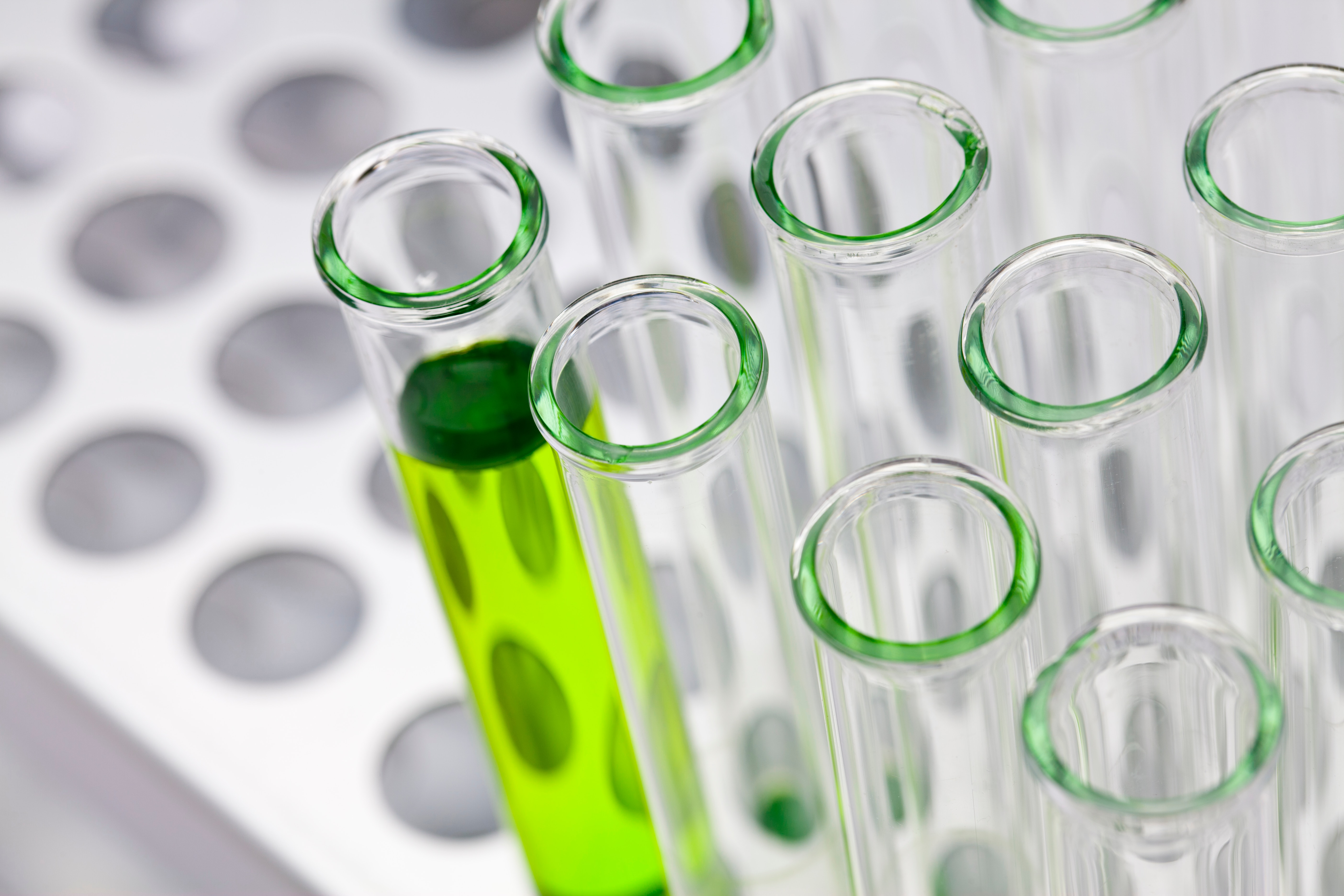 FIGURE 1: A photo, chart, histogram, or relevant figure. All figure legends must go below the figure. Figures must be referred to in the text.Tables inserted as an image must also have a legend above the table.AKNOWLEDGEMENTSThis is a space to acknowledge individuals, organizations, and/or facilities that provided help for your project. REFERENCES	References should be listed in the order they are used in the text. Please use either APA or MLA for S.T.E.M./Social Sciences or Humanities papers, respectively. An example reference is below.[1] Avena, N. M., Rada, P., & Hoebel, B. G. (2007). Evidence for sugar addiction: behavioral and neurochemical effects of intermittent, excessive sugar intake. Neuroscience and biobehavioral reviews, 32(1), 20-39.TABLE 1: A table presenting data from my project. Table legends must go above the table.TABLE 1: A table presenting data from my project. Table legends must go above the table.TABLE 1: A table presenting data from my project. Table legends must go above the table.Group 1Group 2Results80%85%